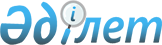 Об организации и финансировании общественных работ в 2015 году
					
			Утративший силу
			
			
		
					Постановление акимата Курчумского района Восточно-Казахстанской области от 26 декабря 2014 года № 3550. Зарегистрировано Департаментом юстиции Восточно-Казахстанской области 20 января 2015 года № 3640. Утратило силу - постановлением акимата Курчумского района Восточно-Казахстанской области от 26 августа 2016 года № 254      Сноска. Утратило силу  - постановлением акимата Курчумского района Восточно-Казахстанской области от 26.08.2016 № 254.

      Примечание РЦПИ.

      В тексте документа сохранена пунктуация и орфография оригинала.

      В соответствии с пунктом 2 статьи 31 Закона Республики Казахстан от 23 января 2001 года "О местном государственном управлении и самоуправлении в Республике Казахстан", подпунктом 5) статьи 7, статьей 20 Закона Республики Казахстан от 23 января 2001 года "О занятости населения", пунктами 6, 7, 8, 18 Правил организации и финансирования общественных работ, утвержденных постановлением Правительства Республики Казахстан от 19 июня 2001 года № 836 "О мерах по реализации Закона Республики Казахстан от 23 января 2001 года "О занятости населения"", для поддержки различных групп населения испытывающих затруднение в трудоустройстве, акимат Курчумского района ПОСТАНОВЛЯЕТ:

      1. Организовать общественные работы в 2015 году по Курчумскому району.

      2. Утвердить перечень организаций, в которых будут проводиться общественные работы в 2015 году, виды, объемы, источники финансирования и конкретные условия общественных работ, согласно приложению.

      3. Размер оплаты труда участников общественных работ утвердить в размере минимальной заработной платы, установленной на 2015 год.

      4. Контроль за исполнением настоящего постановления возложить на заместителя акима Курчумского района Умутбаевой Р.Д.

      5. Настоящее постановление вводится в действие по истечении десяти календарных дней после дня его первого официального опубликования.

 Перечень организаций, в которых будут проводиться общественные оплачиваемые работы в 2015 году, виды, объемы, источники финансирования и конкретные условия общественных работ      Конкретные условия общественных работ:

      Продолжительность рабочей недели составляет 5 дней с двумя выходными, восьмичасовой рабочий день, обеденный перерыв 1 час, оплата труда осуществляется за фактически отработанное время, отраженное в табеле рабочего времени в зависимости от количества, качества и сложности выполненных работ путем перечисления на лицевые счета безработных; инструктаж по охране труда и технике безопасности, обеспечение специальной одеждой, инструментом и оборудованием; выплата социального пособия по временной нетрудоспособности, возмещение вреда, причиненного увечьем или иным повреждением здоровья; пенсионные и социальные отчисления производятся в соответствии с законодательством Республики Казахстан. Условия общественных работ для отдельных категорий работников (женщинам, имеющим несовершеннолетних детей, многодетным матерям, инвалиды, лица, не достигшие восемнадцатилетнего возраста) определяются с учетом особенностей условий труда соответствующей категории и предусматриваются трудовыми договорами, заключаемыми между работниками и работодателями в соответствии с трудовым законодательством Республики Казахстан.


					© 2012. РГП на ПХВ «Институт законодательства и правовой информации Республики Казахстан» Министерства юстиции Республики Казахстан
				
      Аким Курчумского района 

А.Сеитов
Приложение
к постановлению акимата 
Курчумского района № 3550
от " 26 " декабря № п/п

Наименование предприятия, организации

Виды общественных работ

Объем выполняемых работ

Спрос (количество человек)

Предложение (выделенное количество работников)

Источник финансирования

1

2

3

4

5

6

7

1.

Государственное учреждение "Аппарат акима Курчумского сельского округа Курчумского района Восточно-Казахстанской области"

Благоустройство и уборка территории, помощь в проведении ремонтных работ, помощь в работе с архивными и текущими документами

1500-20000 квадратных метров ежемесячно; 500 квадратных метров ежемесячно; 600-800 документов ежемесячно

115

115

Бюджет Курчумского района

2.

Государственное учреждение "Аппарат акима Сарыоленского сельского округа Курчумского района Восточно-Казахстанской области"

Благоустройство и уборка территории, помощь в проведении ремонтных работ, помощь в работе с архивными и текущими документами

1000-7000 квадратных метров ежемесячно; 300 квадратных метров ежемесячно; 300-500 документов ежемесячно

30

30

Бюджет Курчумского района

3.

Государственное учреждение "Аппарат акима Калгутинского сельского округа Курчумского района Восточно-Казахстанской области"

Благоустройство и уборка территории, помощь в проведении ремонтных работ, помощь в работе с архивными и текущими документами

1000-7000 квадратных метров ежемесячно; 300 квадратных метров ежемесячно; 300-500 документов ежемесячно

21

21

Бюджет Курчумского района

4.

Государственное учреждение "Аппарат акима Маралдинского сельского округа Курчумского района Восточно-Казахстанской области"

Благоустройство и уборка территории, помощь в проведении ремонтных работ, помощь в работе с архивными и текущими документами

1000-7000 квадратных метров ежемесячно; 500 квадратных метров ежемесячно; 300-500 документов ежемесячно

38

38

Бюджет Курчумского района

5.

Государственное учреждение "Аппарат акима Абайского сельского округа Курчумского района Восточно-Казахстанской области"

Благоустройство и уборка территории, помощь в проведении ремонтных работ, помощь в работе с архивными и текущими документами

1000-7000 квадратных метров ежемесячно; 500 квадратных метров ежемесячно; 300-500 документов ежемесячно

25

25

Бюджет Курчумского района

6.

Государственное учреждение "Аппарат акима Куйганского сельского округа Курчумского района Восточно-Казахстанской области"

Благоустройство и уборка территории, помощь в проведении ремонтных работ, помощь в работе с архивными и текущими документами

1000-5000 квадратных метров ежемесячно; 500 квадратных метров ежемесячно; 300-500 документов ежемесячно

21

21

Бюджет Курчумского района

7.

Государственное учреждение "Аппарат акима Балыкшинского сельского округа Курчумского района Восточно-Казахстанской области"

Благоустройство и уборка территории, помощь в проведении ремонтных работ, помощь в работе с архивными и текущими документами

1000-7000 квадратных метров ежемесячно; 500 квадратных метров ежемесячно; 300-500 документов ежемесячно

22

22

Бюджет Курчумского района

8.

Государственное учреждение "Аппарат акима Теректинского сельского округа Курчумского района Восточно-Казахстанской области"

Благоустройство и уборка территории, помощь в проведении ремонтных работ, помощь в работе с архивными и текущими документами

1500-10000 квадратных метров ежемесячно; 500 квадратных метров ежемесячно; 400-600 документов ежемесячно

90

90

Бюджет Курчумского района

9.

Государственное учреждение "Аппарат акима Бурановского сельского округа Курчумского района Восточно-Казахстанской области"

Благоустройство и уборка территории, помощь в проведении ремонтных работ, помощь в работе с архивными и текущими документами

1000-7000 квадратных метров ежемесячно; 500 квадратных метров ежемесячно; 300-500 документов ежемесячно

32

32

Бюджет Курчумского района

10.

Государственное учреждение "Аппарат акима Калжырского сельского округа Курчумского района Восточно-Казахстанской области"

Благоустройство и уборка территории, помощь в проведении ремонтных работ, помощь в работе с архивными и текущими документами

1000-7000 квадратных метров ежемесячно; 500 квадратных метров ежемесячно;300-500 документов ежемесячно

25

25

Бюджет Курчумского района

11.

Государственное учреждение "Аппарат акима Акбулакского сельского округа Курчумского района Восточно-Казахстанской области"

Благоустройство и уборка территории, помощь в проведении ремонтных работ, помощь в работе с архивными и текущими документами

1000-5000 квадратных метров ежемесячно; 500 квадратных метров ежемесячно; 300-500 документов ежемесячно

12

12

Бюджет Курчумского района

12.

Государственное учреждение "Аппарат акима Тоскаинского сельского округа Курчумского района Восточно-Казахстанской области"

Благоустройство и уборка территории, помощь в проведении ремонтных работ, помощь в работе с архивными и текущими документами

1000-5000 квадратных метров ежемесячно; 500 квадратных метров ежемесячно; 300-500 документов ежемесячно

12

12

Бюджет Курчумского района

13.

Коммунальное государственное учреждение "Кистау-Курчумская основная средняя школа"

Оказание помощи по проведению текущего ремонта школ, по уходу за пришкольным участком

100 квадратных метров ежемесячно; 300 квадратных метров ежемесячно

1

1

Бюджет Курчумского района

14.

Коммунальное государственное учреждение "Центр занятости" акимата Курчумского района Восточно-Казахстанской области (по согласованию)

Оказание помощи в работе с архивными документами, доставка корреспонденции

10-20 документов в день, 5-10 документов в день 

1

1

Бюджет Курчумского района

15.

Комитет по контролю и социальной защите Министерства труда и социальной защиты населения Республики Казахстан государственный инспектор труда по ВКО (по согласованию)

Оказание помощи в работе с архивными документами, доставка корреспонденции

10-20 документов в день, 5-10 документов в день

1

1

Бюджет Курчумского района

16.

Филиал "Курчумский территориальный отдел по исполнению судебных актов Департамента юстиции Восточно-Казахстанской области Министерства юстиции Республики Казахстан" (по согласованию)

Оказание помощи в работе с архивными документами, доставка корреспонденции

10-20 документов в день 5-10 документов в день

2

2

Бюджет Курчумского района

17.

Уголовно-исполнительная инспекция Курчумского района Департамента уголовно-исполнительной системы по Восточно-Казахстанской области (по согласованию)

Оказание помощи в работе с архивными документами, доставка корреспонденции

10-20 документов в день 5-10 документов в день

2

2

Бюджет Курчумского района

18.

Государственное учреждение "Налоговое управление по Курчумскому району Налогового департамента по Восточно-Казахстанской области Налогового комитета Министерства финансов Республики Казахстан" (по согласованию)

Оказание помощи в работе с архивными документами, доставка корреспонденции

10-20 документов в день 5-10 документов в день

2

2

Бюджет Курчумского района

19.

Государственное учреждение "Управление юстиции Курчумского района Департамента юстиции Восточно-Казахстанской области Министерство юстиции Республики Казахстан" (по согласованию)

Оказание помощи в работе с архивными документами, доставка корреспонденции

10-20 документов в день 5-10 документов в день

2

2

Бюджет Курчумского района

20.

Республиканское государственное учреждение "Отдел по делам обороны Курчумского района Восточно-Казахстанской области" Министерства обороны Республики Казахстан (по согласованию)

Оказание помощи в работе с архивными документами, доставка корреспонденции

10-20 документов в день 5-10 документов в день

4

4

Бюджет Курчумского района

21.

Курчумский районный суд Восточно Казахстанской области (по согласованию)

Оказание помощи в работе с архивными документами, доставка корреспонденции

10-20 документов в день 5-10 документов в день

2

2

Бюджет Курчумского района

22.

Республиканское государственное казенное предприятие "Государственный центр по выплате пенсии" Министерства труда и социальной защиты населения Республики Казахстан Восточно-Казахстанского областного филиала "ГЦВП" Курчумское районное отделение (по согласованию)

Оказание помощи в работе с архивными документами, доставка корреспонденции

10-20 документов в день 5-10 документов в день

2

2

Бюджет Курчумского района

23.

Государственное учреждение "Департамент статистики Восточно-Казахстанской области" Управление статистики Курчумского района (по согласованию)

Оказание помощи в работе с архивными документами, доставка корреспонденции

10-20 документов в день 5-10 документов в день

2

2

Бюджет Курчумского района

24.

Государственное учреждение "Государственный архив Курчумского района Восточно-Казахстанской области" (по согласованию)

Оказание помощи в работе с архивными документами, доставка корреспонденции

10-20 документов в день 5-10 документов в день

2

2

Бюджет Курчумского района

25.

Курчумский районный филиал Восточно-Казахстанской области общественного объединения "Партия "Нұр-Отан" (по согласованию)

Оказание помощи в работе с архивными документами, доставка корреспонденции

10-20 документов в день 5-10 документов в день

2

2

Бюджет Курчумского района и работодатель

26.

Государственное учреждение "Курчумская районная территориальная инспекция" комитета государственной инспекции в Аргопромышленном комплексе Министерства сельского хозяйства Республики Казахстан (по согласованию)

Оказание помощи в работе с архивными документами, доставка корреспонденции

10-20 документов в день 5-10 документов в день

2

2

Бюджет Курчумского района

27.

Курчумское районное земельно- кадастровое бюро-филиал Восточно-Казахстанского дочернего государственного предприятия ГосНПЦзем на праве хозяйственного ведения (по согласованию)

Оказание помощи в работе с архивными документами, доставка корреспонденции

10-20 документов в день 5-10 документов в день

1

1

Бюджет Курчумского района

28.

Государственное учреждение "Отдел экономики и бюджетного планирования Курчумского района Восточно-Казахстанской области" 

Оказание помощи в работе с архивными документами, доставка корреспонденции

10-20 документов в день 5-10 документов в день

2

2

Бюджет Курчумского района

29.

Государственное учреждение "Отдел внутренних дел Курчумского района" департамента внутренних дел Восточно-Казахстанской области Министерства внутренних дел Республики Казахстан (по согласованию)

Оказание помощи в работе с архивными документами, доставка корреспонденции

10-20 документов в день 5-10 документов в день

2

2

Бюджет Курчумского района

30.

Курчумский филиал республиканского государственного казенного предприятия "Центр по недвижимости по Восточно-Казахстанской области" Комитета регистрационной службы и оказания правовой помощи Министерства юстиции Республики Казахстан (по согласованию)

Оказание помощи в работе с архивными документами, доставка корреспонденции

10-20 документов в день 5-10 документов в день

4

4

Бюджет Курчумского района

31.

Районная прокуратура Курчумского района Восточно-Казахстанской области (по согласованию)

Оказание помощи в работе с архивными документами, доставка корреспонденции

10-20 документов в день 5-10 документов в день проведение санитарной очистки

2

2

Бюджет Курчумского района

32.

Государственное учреждение "Отдел занятости и социальных программ Курчумского района Восточно-Казахстанской области" 

Оказание помощи в работе с архивными документами, доставка корреспонденции

10-20 документов в день 5-10 документов в день 

4

4

Бюджет Курчумского района

33.

Филиал Восточно- Казахстанской областной инспектуры по сортоиспытанию сельскохозяйственных культур Министерства сельского хозяйства Республики Казахстан Курчумская государственная сортоиспытательная станция (по согласованию)

Сортировка зерновых семян, оказание помощи в проведений работ по текущему ремонту

Сортировка зерновых семян, оказание помощи в проведений работ по текущему ремонту.

4

4

Бюджет Курчумского района

34.

Пожарная часть № 40 ГУ "Служба пожаротушения и аварийно-спасательных работ" Департамента чрезвычайных ситуаций Восточно-Казахстанской области (по согласованию)

Оказание помощи в работе с архивными документами, доставка корреспонденции

10-20 документов в день 5-10 документов в день

1

1

Бюджет Курчумского района

35.

Государственное учреждение "Отдел по чрезвычайным ситуациям Курчумского района" Департамента по чрезвычайным ситуациям Восточно-Казахстанской области

Оказание помощи в работе с архивными документами, доставка корреспонденции

10-20 документов в день 5-10 документов в день

1

1

Бюджет Курчумского района

36.

Государственное коммунальное предприятие акимата Курчумского района "Курчум"

Благоустройство и уборка территории населенных пунктов.. Оказание помощи в проведений работ по текущему и капитальному ремонту

2000-20000 квадратных метров ежемесячно; 700 квадратных метров ежемесячно.

30

30

Бюджет Курчумского района

37.

Государственное коммунальное предприятие акимата Курчумского района "Теректы"

Благоустройство и уборка территории населенных пунктов.. Оказание помощи в проведений работ по текущему и капитальному ремонту

1500-20000 квадратных метров ежемесячно; 500 квадратных метров ежемесячно.

15

15

Бюджет Курчумского района

38.

Государственное учреждение "Отдел культуры и развития языков Курчумского района Восточно-Казахстанской области"

Оказание помощи в работе с архивными документами, доставка корреспонденции

10-20 документов в день 5-10 документов в день

4

4

Бюджет Курчумского района

ИТОГО

540

540

